Савчук Сергей ВитальевичExperience:Position applied for: 2nd EngineerDate of birth: 01.01.2009 (age: 8)Citizenship: UkraineResidence permit in Ukraine: NoCountry of residence: UkraineCity of residence: KhersonPermanent address: 2-тсурюпинская 25Contact Tel. No: +38 (055) 246-60-47E-Mail: savchukser@rambler.ruU.S. visa: NoE.U. visa: NoUkrainian biometric international passport: Not specifiedDate available from: 30.03.2009English knowledge: ModerateMinimum salary: 6000 $ per monthPositionFrom / ToVessel nameVessel typeDWTMEBHPFlagShipownerCrewing2nd Engineer29.09.2008-03.02.2009MINERAL LONDONBulk Carrier175000-BELGIUMBOSIMARDIAMANT2nd Engineer02.12.2007-11.07.2008MOL BRILIANTContainer Ship9151-LIBERIAGOLDEN PORTGOLDEN PORT3rd Engineer18.04.2007-15.10.2007OOCL HAMBURGContainer Ship100000-HON KONGOOCLV.SHIP3rd Engineer04.06.2006-20.12.2006CMA CGM VITALITYContainer Ship33000-CYPRUSDIORYX MARITIME CORP.&mdash;3rd Engineer25.08.2005-27.02.2006STAR-1Container Ship7000-panamaINCINC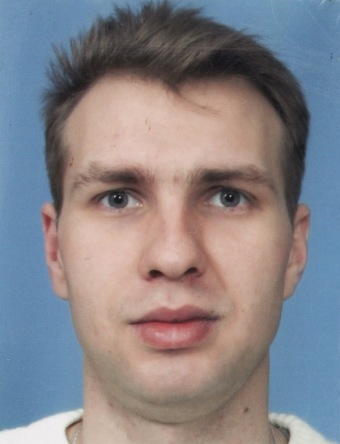 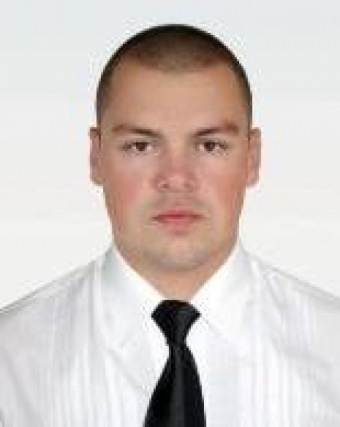 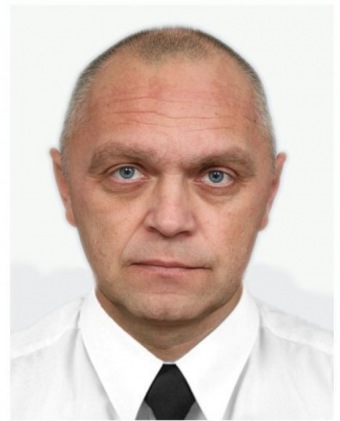 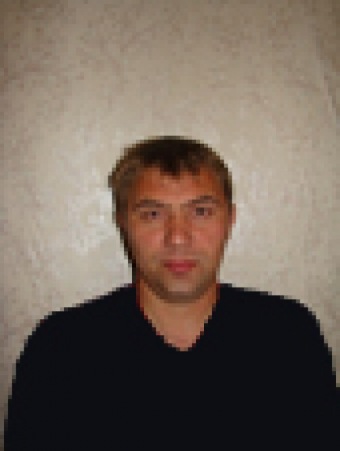 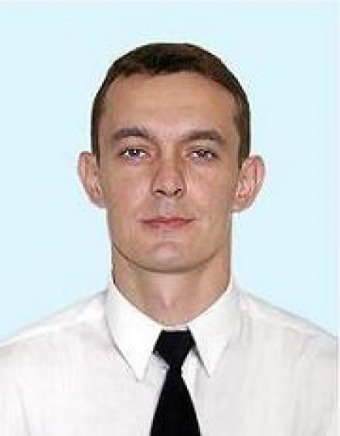 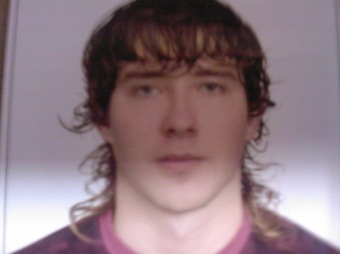 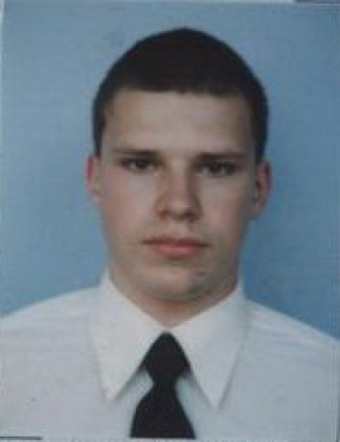 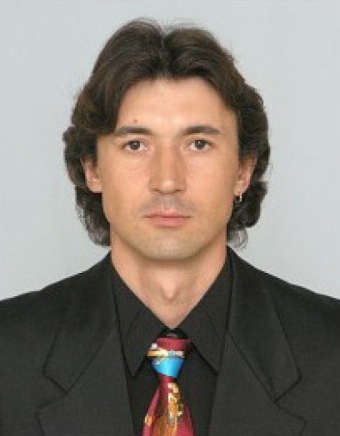 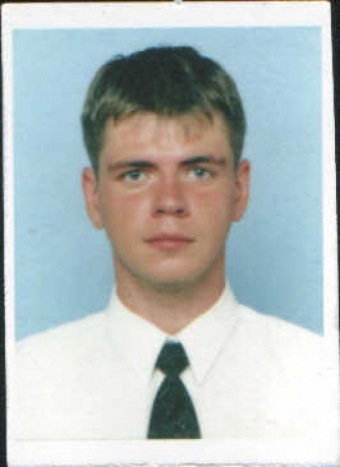 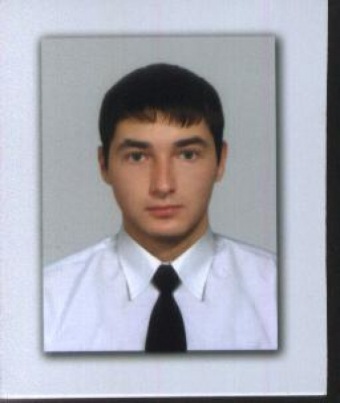 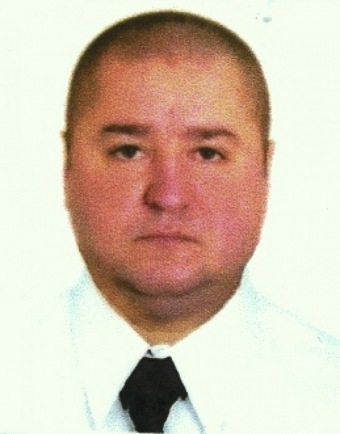 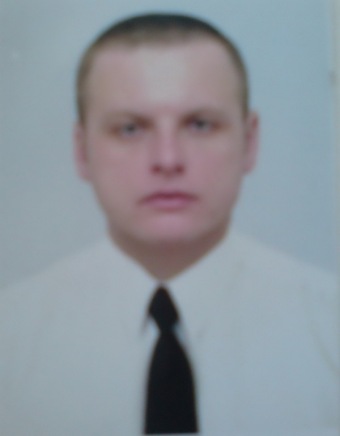 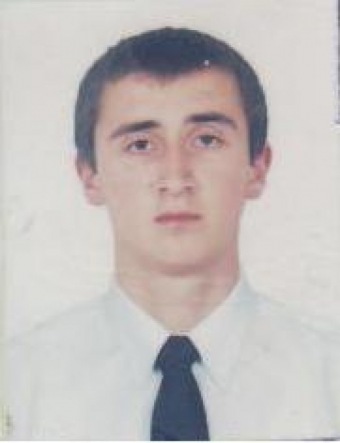 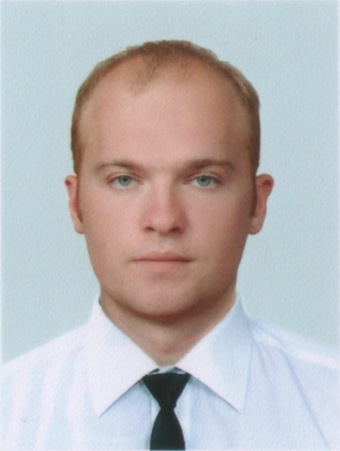 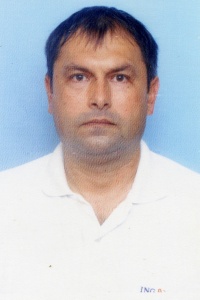 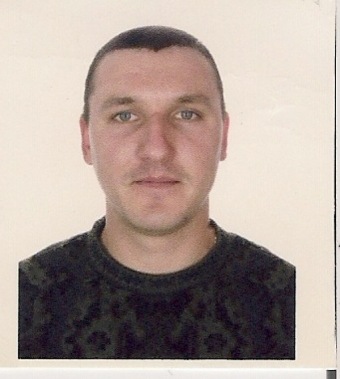 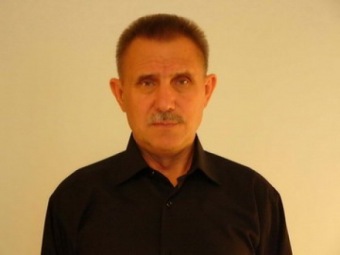 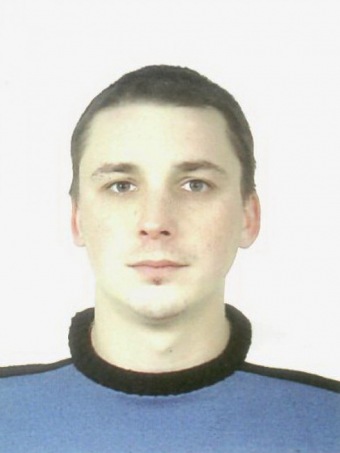 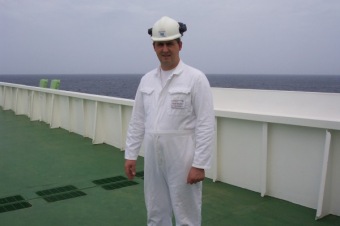 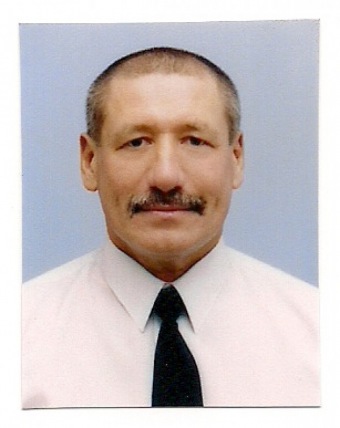 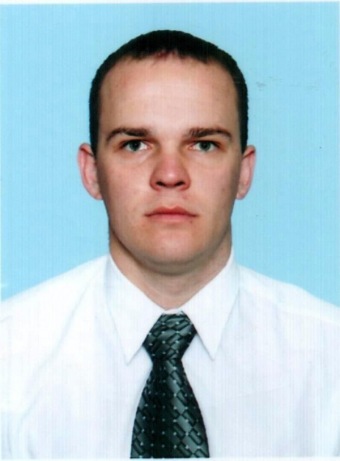 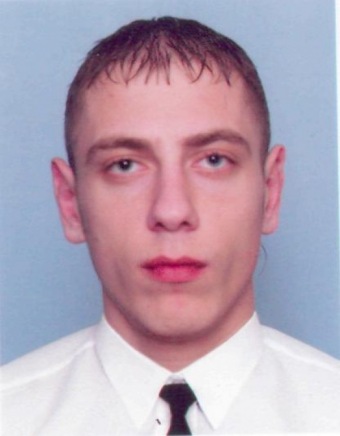 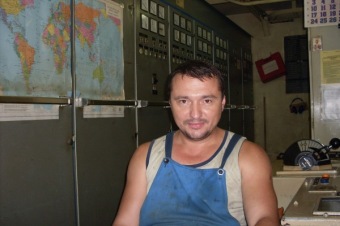 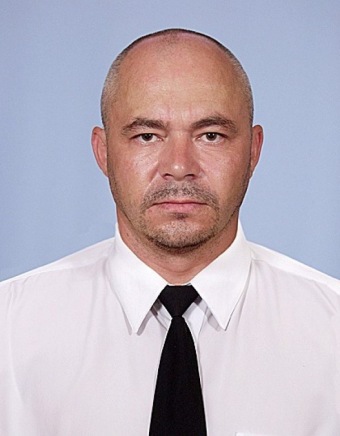 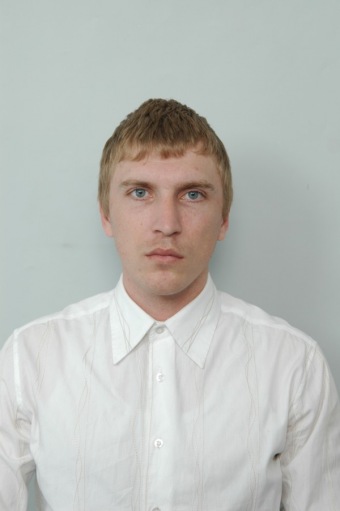 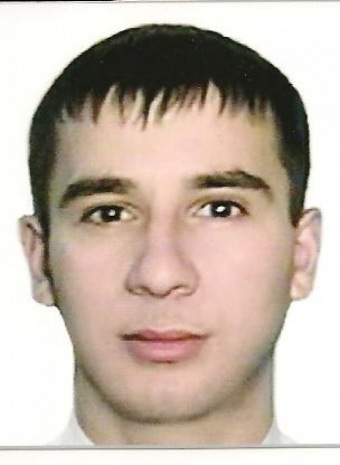 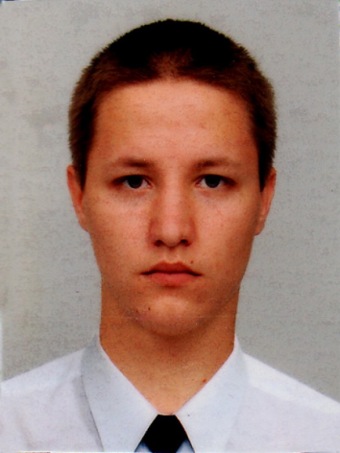 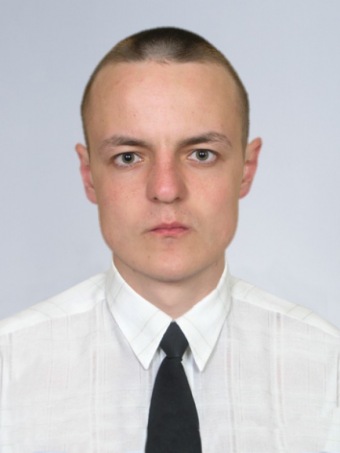 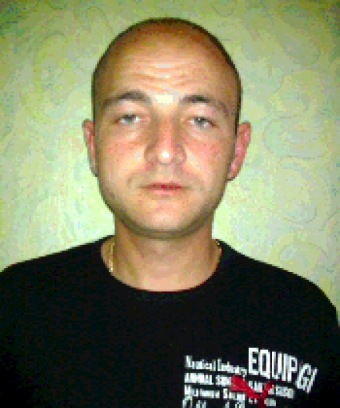 